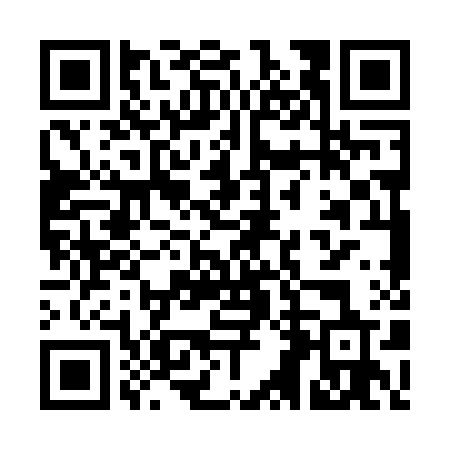 Ramadan times for Wolfpassing, AustriaMon 11 Mar 2024 - Wed 10 Apr 2024High Latitude Method: Angle Based RulePrayer Calculation Method: Muslim World LeagueAsar Calculation Method: ShafiPrayer times provided by https://www.salahtimes.comDateDayFajrSuhurSunriseDhuhrAsrIftarMaghribIsha11Mon4:474:477:0612:483:406:326:328:4312Tue4:444:447:0312:483:416:356:358:4613Wed4:404:407:0012:483:436:376:378:4914Thu4:374:376:5712:483:446:406:408:5115Fri4:334:336:5412:473:466:426:428:5416Sat4:304:306:5112:473:486:446:448:5717Sun4:264:266:4812:473:496:476:479:0018Mon4:234:236:4512:473:516:496:499:0319Tue4:194:196:4212:463:526:526:529:0620Wed4:154:156:3912:463:546:546:549:0921Thu4:124:126:3612:463:556:566:569:1222Fri4:084:086:3312:453:576:596:599:1523Sat4:044:046:3012:453:587:017:019:1824Sun4:004:006:2712:454:007:047:049:2125Mon3:563:566:2412:444:017:067:069:2526Tue3:523:526:2112:444:027:087:089:2827Wed3:483:486:1812:444:047:117:119:3128Thu3:443:446:1512:444:057:137:139:3429Fri3:403:406:1212:434:077:167:169:3830Sat3:363:366:0912:434:087:187:189:4131Sun4:314:317:061:435:098:208:2010:451Mon4:274:277:031:425:118:238:2310:492Tue4:234:237:001:425:128:258:2510:523Wed4:184:186:571:425:138:288:2810:564Thu4:134:136:541:415:158:308:3011:005Fri4:094:096:511:415:168:328:3211:046Sat4:044:046:481:415:178:358:3511:087Sun3:593:596:451:415:198:378:3711:128Mon3:543:546:431:405:208:398:3911:169Tue3:483:486:401:405:218:428:4211:2110Wed3:433:436:371:405:238:448:4411:25